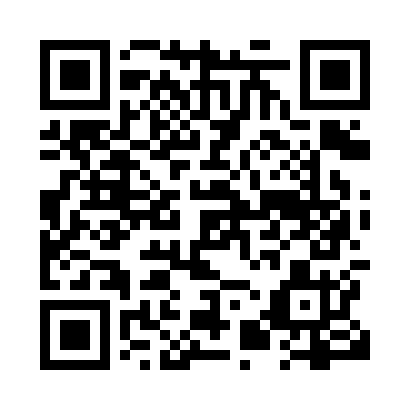 Prayer times for Cappon, Alberta, CanadaMon 1 Jul 2024 - Wed 31 Jul 2024High Latitude Method: Angle Based RulePrayer Calculation Method: Islamic Society of North AmericaAsar Calculation Method: HanafiPrayer times provided by https://www.salahtimes.comDateDayFajrSunriseDhuhrAsrMaghribIsha1Mon3:195:121:267:029:4011:332Tue3:205:131:277:019:4011:333Wed3:205:141:277:019:4011:334Thu3:215:151:277:019:3911:335Fri3:215:151:277:019:3911:336Sat3:225:161:277:019:3811:337Sun3:225:171:287:009:3711:328Mon3:235:181:287:009:3711:329Tue3:235:191:287:009:3611:3210Wed3:245:201:287:009:3511:3111Thu3:255:211:286:599:3411:3112Fri3:255:221:286:599:3411:3113Sat3:265:231:286:589:3311:3014Sun3:265:251:286:589:3211:3015Mon3:275:261:296:579:3111:2916Tue3:285:271:296:579:3011:2917Wed3:285:281:296:569:2911:2818Thu3:295:291:296:569:2711:2819Fri3:305:311:296:559:2611:2720Sat3:305:321:296:549:2511:2721Sun3:315:331:296:549:2411:2622Mon3:325:351:296:539:2311:2623Tue3:325:361:296:529:2111:2524Wed3:335:371:296:529:2011:2425Thu3:345:391:296:519:1811:2426Fri3:345:401:296:509:1711:2327Sat3:355:421:296:499:1611:2228Sun3:365:431:296:489:1411:2129Mon3:365:441:296:479:1311:2130Tue3:385:461:296:469:1111:1831Wed3:415:471:296:459:0911:15